Hart County Board of Assessors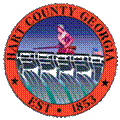 P.O. Box 810194 Cade StreetHartwell, GA  30643(706) 376-3997Board Members:  Bill Myers, ChairmanDavid Thompson, Vice chairmanSteve CarswellFran UtegJerry HannekenThe Hart County Board of Assessors met Tuesday, May 22nd, 2018 for a regularly scheduled meeting at the Hart County Appraisal Department. Those in attendance were Board of Assessor members David Thompson, Steve Carswell, and Fran Uteg. Wayne Patrick, Chief Appraiser, Missy Dove, Brad Goss and Nikki Graham were present for the office staff.  Nikki Graham took minutes for the meeting.Mr. Thompson called the meeting to order at 9:00 a.m.Mr. Brad Goss opened the meeting with a prayer.Mr. Thompson requested a motion to accept the minutes of the April 24th, 2018 meeting.  Motion was made by Mr. Carswell.  Mr. Uteg seconded, and the motion passed 3-0.Mr. Thompson requested a motion to approve and amend the agenda to include the approval of Homestead denials, land schedules, and 2019 budget. Motion was made by Mr. Uteg.  Mr. Carswell seconded, and the motion passed 3-0.  Mr. Wayne Patrick presented 2 automobile appeals to the Board for consideration. Mr. Patrick suggested a retail value and presented information to the Board. Motion was made by Mr. Uteg to accept the staff’s recommendation. Mr. Carsell seconded, and motion passed 3-0.Ms. Dove presented a list of Conservation Use applications for approval. Motion was made by Mr. Uteg to approve the list of 10 applications for conservation use, Mr. Carswell seconded the motion, and motion passed 3-0.  Ms. Dove presented 5 CUV breaches for approval from the board Ms. Dove gave a brief description of why the parcels were being breached and after much discussion among the board motion was made by Mr. Uteg to approve the breaches.  Mr. Carswell seconded, and the motion passed 3-0.Mr. Brad Goss presented 2 tax exempt tax applications to the board for approval.  One being the St Luke CME Church and the other Hart Co Humane Society.  After much discussion among the board motion was made by Mr. Carswell to approve the exemptions.  Mr. Uteg seconded, and the motion passed 3-0.Mr. Bill Myers entered the meeting at 9:13.Mr. Goss presented 3 homestead denials to the board.  He explained to the board why the 3 were being denied and after a discussion among the board motion was made by Mr. Thompson.  Mr. Carswell seconded, and the motion passed 4-0.Mr. Wayne Patrick updated the board on the appeal status.  So far there have been 55 appeals filed.  Of those 55, 34 are active, 20 have been issued 30 day notices, and 1 BOE has been filed.Mr. Patrick update the board on the Caveat meeting.  The board voted to have the CUV breaches approval rescinded due to a phone call Ms. Dove received during the meeting for one property owner to come in and fix the problem so the property wouldn’t be breached.  After much discussion among the board motion was made by Mr. Carswell. Mr. Uteg seconded, and the motion passed 4-0.Mr. Patrick presented the lake subdivision revised schedule to the board for approval.  After a brief discussion among the board motion was made by Mr. Uteg.  Mr. Carswell seconded, and the motion passed 4-0.Mr. Patrick presented the 2019 Budget to the board for approval. After a brief discussion among the board motion was made by Mr. Carswell.  Mr. Uteg seconded, and the motion passed 4-0.Miss Dove presented the breaches after removing the one to the board for approval.  After a brief discussion among the board motion was made by Mr. Uteg.  Mr. Carswell seconded, and the motion passed 4-0.Mr. Patrick’s monthly report is attached to the minutes.There being no new business, old business or public comment, Mr. Myers requested a motion to adjourn the meeting at 9:59 and enter executive session to discuss personnel.  Motion was made by Mr. Thompson.  Mr. Uteg seconded, and the motion passed 4-0.Executive Session minutes were taken by Mr. Myers and were signed.There being no further business, Mr. Thompson made a motion to adjourn the meeting. Mr. Uteg seconded, and the motion passed 4-0.The meeting adjourned at 10:41 a.m.Bill Myers, Chairman		         David Thompson, Vice ChairmanSteve Carswell				Fran UtegJerry Hanneken* Documents are attached to the original minutes in the Tax Assessors Office.